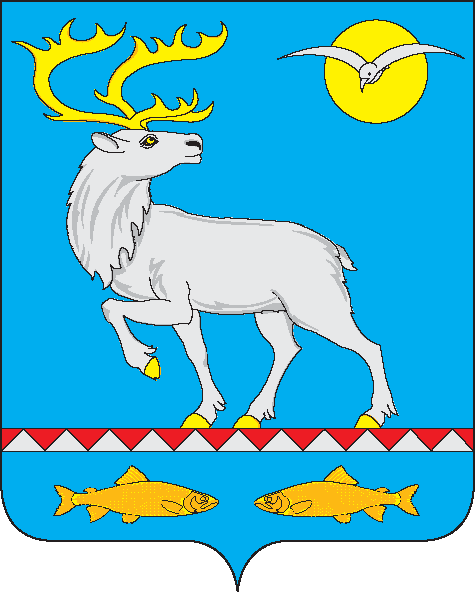 Российская ФедерацияЧукотский автономный округАНАДЫРСКИЙ МУНИЦИПАЛЬНЫЙ РАЙОНМуниципальное бюджетное общеобразовательное учреждение«Центр образования села Усть-Белая»689540, Чукотский  автономный округ, Анадырский район, с. Усть-Белая, ул. Анадырская, тел./факс: 93 453,  e-mail: moucub@mail.ruПРИКАЗ«О реализации комплексного учебного курса «Основы религиозных культур и светской этики» в 4 классе»В соответствии с Федеральным законом «Об образовании в Российской Федерации», ФГОС НОО, инструктивно-нормативным письмом Минобрнауки от 22.08.2012 г. № 08-250 «О введение учебного курса ОРКСЭ», основной образовательной программой начального общего образованияПРИКАЗЫВАЮ:По результатам проведенного родительского собрания и решения Совета ученического соуправления организовать в 2023-2024 учебном году изучение комплексного учебного курса «Основы религиозной культуры и светской этики» обучающимися 4 класса модуля «Основы православной культуры» и «Основы светской этики» в объеме 0,5 часа в неделю.Учителем курса «Основы светской этики» назначить Букушеву М.П., «Основы православной культуры» - Евсееву Л.В.Считать данный курс безотметочным с обязательным выполнением обучающимися презентации творческих проектов. Результаты подготовки и защиты творческих продуктов будут учитываться при формировании портфолио обучающихся.Заместителю директора по УМР Мельниковой Ю.В. обеспечить руководство и контроль выполнения мероприятий по реализации комплексного учебного курса «Основы религиозных культур и светскойэтики».Контроль исполнения настоящего приказа возложить на заместителя директора по УМР Мельникову Ю.В.Директор  МБОУ«Центр образования с.Усть-Белая»                                                                                            Д.В.МироновС приказом ознакомлены: _______________     _______________      ____________________Мельникова Ю.В.          Евсеева Л.В.		Букушева М.П.Номер документаДата146-од31.08.2023